The Woodlands Community Primary SchoolThe Woodlands Community Primary SchoolYear 5/6PE Autumn 1 2021PE Autumn 1 2021TennisKey VocabularyImportant FactsImportant FactsImportant FactsKnowledge and SkillsKnowledge and SkillsBackhand - a stroke played with the back of the hand facing in the direction of the stroke, with the arm across the body.Forehand - a stroke played with the palm of the hand facing in the direction of the stroke. Opponent – the person competing against another.Return - hitting the ball back in the direction of your opponent (attempting to score a point). Serve - The first shot played in a point/rally. ScoringThe score starts at 0 – 0 which is known as ‘love all.’The score then increases as follows:First point: 15Second point: 30Third point: 40Fourth point: game40 – 40 is called deuce.MatchA match is divided into sets. A set is won when a player reaches 6 games. A match is won when a player has won 2 sets – apart from in Grand Slam tournaments, when male players must win 3 sets.  ScoringThe score starts at 0 – 0 which is known as ‘love all.’The score then increases as follows:First point: 15Second point: 30Third point: 40Fourth point: game40 – 40 is called deuce.MatchA match is divided into sets. A set is won when a player reaches 6 games. A match is won when a player has won 2 sets – apart from in Grand Slam tournaments, when male players must win 3 sets.  ScoringThe score starts at 0 – 0 which is known as ‘love all.’The score then increases as follows:First point: 15Second point: 30Third point: 40Fourth point: game40 – 40 is called deuce.MatchA match is divided into sets. A set is won when a player reaches 6 games. A match is won when a player has won 2 sets – apart from in Grand Slam tournaments, when male players must win 3 sets. Knowledge I know how to position my body when receiving the ball. I know how to position my body when hitting the ball with the forehand.I know how to position my body when hitting the ball with the backhand.I know how to control how much power is exerted on the ball.  SkillsI can turn and run to the ball getting into the forehand or backhand position.I can show a range of grips when using backhand.I can use the correct swing technique and control.I can serve the ball accurately.Knowledge I know how to position my body when receiving the ball. I know how to position my body when hitting the ball with the forehand.I know how to position my body when hitting the ball with the backhand.I know how to control how much power is exerted on the ball.  SkillsI can turn and run to the ball getting into the forehand or backhand position.I can show a range of grips when using backhand.I can use the correct swing technique and control.I can serve the ball accurately.EquipmentHow does this link with previous learning? How does this link with previous learning? How does this link with previous learning? Key StrokesKey Strokes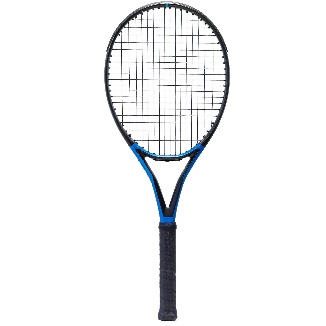 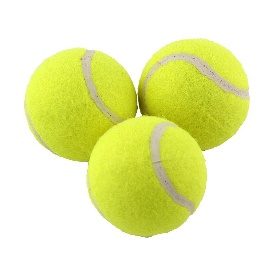 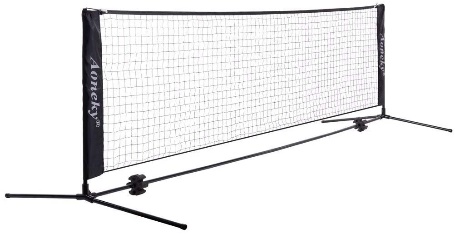 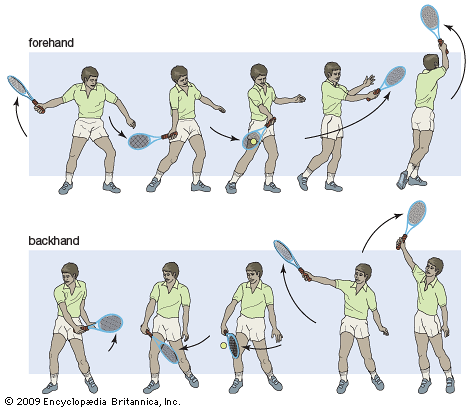 